            Liste  des  Livres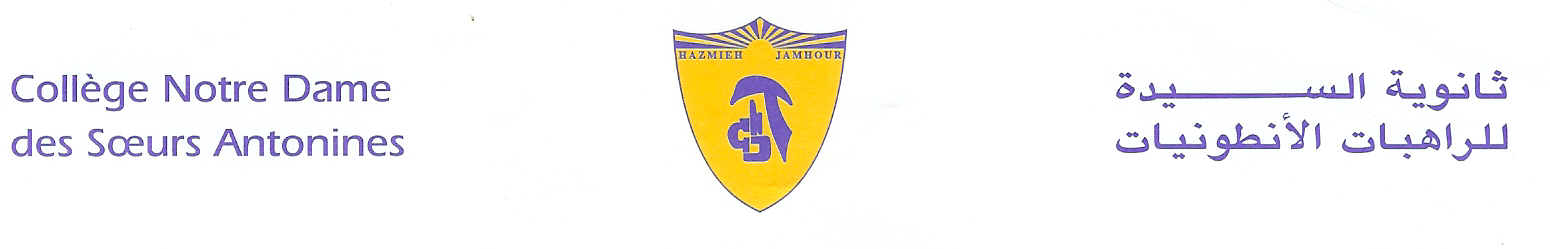                     2019-2020                                   __________________________________________________________________Classe S3 SVLire et comprendre un texte : Enseignement secondaire - 3ème année secondaire, CRDP.Math : Enseignement secondaire, Collection Puissance –M. Karroum- ALAHLIA- Ed 2013.Physique : 3ème année secondaire, Collection Spectrum.Chimie : Enseignement secondaire- Scientifica Librairie Habib.Sciences de la Vie : Enseignement secondaire  - 3ème année secondaire, Séries SV – CRDP.Guide de Philosophie, Dr Pierre Malek, Dar Barakat, Nouvelle Edition.Science de la vie et de la terre – Enseignement de spécialité- Bordas 2012 SVT.Science de la vie et de la terre – Enseignement obligatoire- Bordas 2012.Physique Chimie- Terminale Scientifique- Nathan- spécifique 2012.Histoire- géographie- Nathan 2014- Sébastien cote. New Bridges – Anglais Tles L, ES, S- Ed.2017 (Lib. Kitab)الادب العربي – التعليم الثانوي – السنة الثالثة – فروع العلوم العامة وعلوم الحياة – المركز التربوي- المناهج الجديدة     التاريخ الواضح للصفوف الثانوية- دار المكتبة الأهلية طبعة 2009.السلسلة العلمية في الجغرافيا – السنة الثالثة الثانوية- جميع الفروع- مكتبة حبيب- طبعة 2019.التربية الوطنية والتنشئة المدنية – التعليم الثانوي – السنة الثالثة – جميع الفروع – المركز التربوي- المناهج الجديدة.تعليم مسيحي- حياة ابناء الله الجزء الثاني عشر- السنة الثانوية الثالثة- سلسلة طريق المحبة.Remarques: Vous êtes priés de régler au Grand Collège à Jamhour les frais de fournitures scolaires et des activités culturelles (obligatoires, cf.Cir053/19), et de vous procurer l’uniforme scolaire du                                      Lundi 9 au Vendredi 13 Septembre 2019 de 8h30 à 13h30.Le collège organisera des cours préparatoires au SAT pour les classes de premières et terminales. Veuillez vous inscrire dès le mois de septembre au bureau du cycle secondaire.Hazmieh, Place Mar Tacla - Tel +961 5 45 32 33 / 45 32 34 - Cell +961 3 60 04 37 - Fax +961 5 45 77 99Jamhour, Rue EDL - Tel +961 5 76 90 27 / 76 90 28 - Cell +961 3 69 86 08 - Fax +961 5 76 84 15B.P. 45 201 Hazmieh, Liban - www.antonines-hazmieh.edu.lb - info@antonines-hazmieh.edu.lb